Мурина Марина Анатольевна, 218-708-283<Рисунок 3>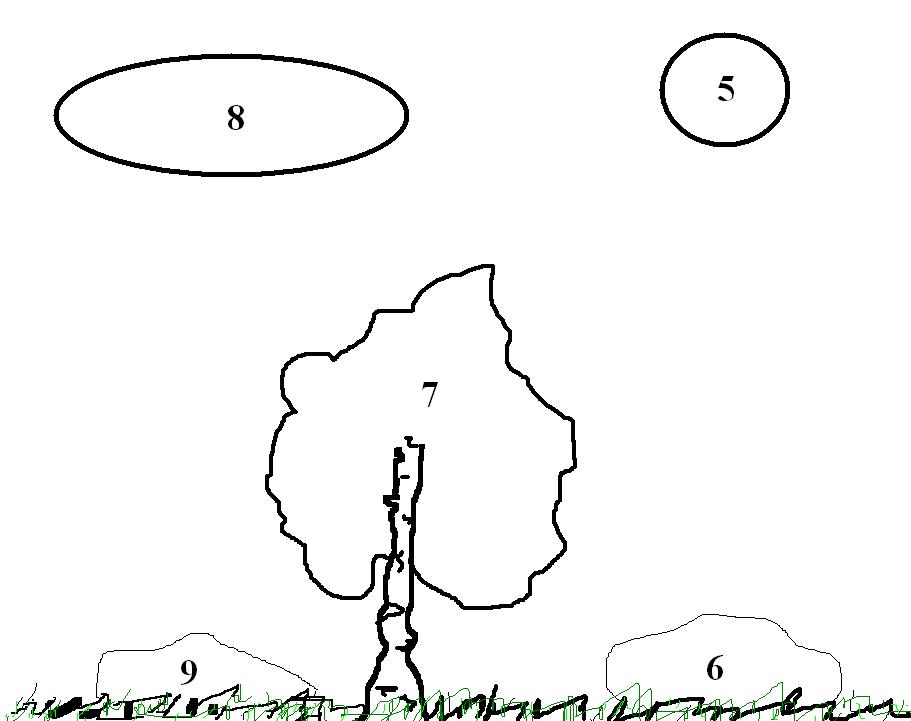 